Publicado en Madrid el 13/08/2019 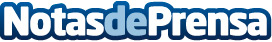 El Atlético de Madrid femenino participa en la International Champions CupEl equipo se estrenará en esta competición, patrocinada por Herbalife Nutrition, midiéndose al Olympique de Lyon este jueves 15 de agosto a las 19.30hDatos de contacto:José Domingo Guariglia917818090Nota de prensa publicada en: https://www.notasdeprensa.es/el-atletico-de-madrid-femenino-participa-en-la Categorias: Internacional Fútbol Sociedad http://www.notasdeprensa.es